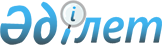 Об утверждении государственного образовательного заказа на дошкольное воспитание и обучение, размера родительской платы на 2019 год в Сарысуском районеПостановление акимата Сарысуского района Жамбылской области от 15 мая 2019 года № 102. Зарегистрировано Департаментом юстиции Жамбылской области 20 мая 2019 года № 4242.
      Примечание РЦПИ.

      В тексте документа сохранена пунктуация и орфография оригинала.
      В соответствии со статьей 31 Закона Республики Казахстан от 23 января 2001 года "О местном государственном управлении и самоуправлении в Республике Казахстан" и подпунктом 8-1) пункта 4 статьи 6 Закона Республики Казахстан от 27 июля 2007 года "Об образовании" акимат Сарысуского района ПОСТАНОВЛЯЕТ:
      1. Утвердить государственный образовательный заказ на дошкольное воспитание и обучение, размер родительской платы на 2019 год в Сарысуском районе согласно приложению к настоящему постановлению.
      2. Контроль за исполнением настоящего постановления возложить на заместителя акима района Көкей Олжаса Тургыновичу.
      3. Настоящее постановление вступает в силу со дня государственной регистрации в органах юстиции и вводится в действие по истечении десяти календарных дней после дня его первого официального опубликования. Государственный образовательный заказ на дошкольное воспитание и обучение, размер родительской платы на 2019 год в Сарысуском районе
					© 2012. РГП на ПХВ «Институт законодательства и правовой информации Республики Казахстан» Министерства юстиции Республики Казахстан
				
      Аким района 

К. Мәдібек
Приложение к поставновлению
акимата Сарысуского района
от "___" ____ 2019 года № ___
Наименование организации образования
Государственный образовательный заказ на дошкольное воспитание и обучение
Государственный образовательный заказ на дошкольное воспитание и обучение
Размер родительской платы в месяц (тенге)
Наименование организации образования
Количество воспитанников 
Средняя стоимость расходов на одного воспитанника 
Размер родительской платы в месяц (тенге)
Государственные дошкольные организаций (детские сады), село
Государственные дошкольные организаций (детские сады), село
Государственные дошкольные организаций (детские сады), село
Государственные дошкольные организаций (детские сады), село
Государственное коммунальное казенное предприятие "Детский сад Ер төстік отдел образование акимата Сарысуского района"
25
89 923
6000
Государственное коммунальное казенное предприятие "Детский сад Қарлығаш отдел образование акимата Сарысуского района"
50
42 590
6000
Государственное коммунальное казенное предприятие "Ясли-сад "Акбота" аппарата акима Байкадамского сельского округа Сарысуского района"
275
28 485
6000
Государственное коммунальное казенное предприятие "Ясли-сад "Балбобек" аппарата акима сельского округа Игилик Сарысуского района"
75
37 511
6000
Государственное коммунальное казенное предприятие "Ясли-сад "Балауса" аппарата акима сельского округа Жайылма Сарысуского района"
25
83 333
6000
Государственное коммунальное казенное предприятие "Ясли-сад "Жанна"аппарата акима Тогызкенского округа Сарысуского района
100
40 660
6000
Государственные дошкольные организаций (детские сады), город
Государственные дошкольные организаций (детские сады), город
Государственные дошкольные организаций (детские сады), город
Государственные дошкольные организаций (детские сады), город
Государственное коммунальное казенное предприятие "Ясли-сад "Айгуль" аппарата акима города Жанатас"
280
30 216
7000
"Государственное коммунальное казенное предриятие "Ясли-сад "Айгөлек" аппарата акима города Жанатас"
280
30 015
7000
Государственное коммунальное казенное предриятие "Ясли-сад "Болашақ" аппарата акима города Жанатас"
280
30 891
7000
Государственное коммунальное казенное предриятие "Ясли-сад "Балдырган" аппарата акима города Жанатас"
280
30 038
7000
Частные дошкольные организаций (детский сад)
Частные дошкольные организаций (детский сад)
Частные дошкольные организаций (детский сад)
Частные дошкольные организаций (детский сад)
Товарищества с ограниченной ответственностью "Дошкольный образовательный центр "Саин"
110
30 685
7000
Государственные дошкольные организаций (миницентры)
Государственные дошкольные организаций (миницентры)
Государственные дошкольные организаций (миницентры)
Государственные дошкольные организаций (миницентры)
Мини-центр при средней школе имени Абая отдела образования акимата Сарысуского района
100
11 008
5500
Мини-центр при средней школе имени Абылайхана отдела образования акимата Сарысуского района
75
11 292
5000
 Мини-центр при средней школе имени С. Сейфуллина отдела образования акимата Сарысуского района
25
16 423
5000
Мини-центр при средней школе имени Ш. Датка отдела образования акимата Сарысуского района
50
16 564
6000
Мини-центр при средней школе имени Ж. Отарбаева отдела образования акимата Сарысуского района
25
33 966
5500
Мини-центр при средней школе имени Т. Аубакирова отдела образования акимата Сарысуского района
25
18 296
5500
Мини-центр при средней школе имени Ы. Сулейменова отдела образования акимата Сарысуского района
25
30 835
6000
Мини-центр при средней школе Жанаталап отдела образования акимата Сарысуского района
25
17 786
5500
Мини-центр при средней школе имени Айтеке би отдела образования акимата Сарысуского района
50
20 136
5500
Мини-центр при средней школе Қызыл дихан отдела образования акимата Сарысуского района
25
18 227
5500
Мини-центр при средней школе Жайлаукол отдела образования акимата Сарысуского района
25
18 491
5500
Мини-центр при средней школе имени С. Сейфуллина (село) отдела образования акимата Сарысуского района
25
18 415
5500
Мини-центр при средней школе Актогай отдела образования акимата Сарысуского района
50
16 196
5500
Частные дошкольные организаций (миницентры)
Частные дошкольные организаций (миницентры)
Частные дошкольные организаций (миницентры)
Частные дошкольные организаций (миницентры)
Мини-центр "Енлік" при Товариществе с ограниченной ответственностью" "Дошкольный образовательный центр "Саин"
80
37053
6000